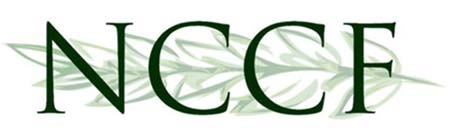 College Scholarship Application Name:__________________________________________________________________Address:_________________________________________________________________ Telephone:_______________________________________________________________ Intended major (if known):__________________________________________________Colleges accepted to:  ________________________________________________________________________________________________________________________________________________________________________________________________________________________Special recognitions or honors received: ________________________________________________________________________________________________________________________________________________________________________________________________________________________________________________________________________________________________ Extra􏰁curricular, volunteer and personal activities: ________________________________________________________________________________________________________________________________________________________________________________________________________________________________________________________________________________________________ Employment history: ________________________________________________________________________________________________________________________________________________________________________________________________________________________________________________________________________________________________Additional information you would like the Board to consider in reviewing your application: ________________________________________________________________________________________________________________________________________________________________________________________________________________________________________________________________________________________________________________________________________________________________________________________________________________________________________________ Personal Essay Choose one of the following topics and write and attach an essay not longer than 300 words or attach a copy of a graded paper or project from the current school year that you believe will demonstrate your academic abilities to the Board. 1.  Discuss a special attribute or accomplishment that sets you apart.  2.  Why do you want to get a college education?   3.  Choose a person or persons you admire and explain why.  Signature___________________________________        Deadline: April 30th, 2018.  Please return completed application to: Date:___________________________________ NCCF  P.O. Box 322  Norfolk, CT 06058     The Norfolk Connecticut Children’s Foundation  www.norfolkchildren.com